	29  августа 2018 года на базе МБОУ «Судогодская СОШ №2» состоялось августовское секционное заседание учителей - логопедов. На секции были рассмотрены следующие вопросы:Реализация Указа Президента РФ от 07.05.2018 № 204 «О национальных целях и стратегических задачах развития Российской Федерации на период до 2024 года». Анализ работы МО учителей - логопедов  за 2017 - 2018 учебный год. О результатах работы территориальной психолого-медико-педагогической комиссии. Методические рекомендации по подготовке документов на ТПМПК. Итоги комплектования логопедических групп и пунктов.Проблемы профессиональной деятельности учителя – логопеда. Организация методической работы.Зайцева А.В. – гл. специалист ЦентраИзучение профессионального стандарта педагога – дефектолога (учитель – логопед, сурдопедагог, олигофренопедагог, тифлопедагог). Профессиональная компетентность учителя – логопеда.Шишкова И.М. – руководитель РМО учителей – логопедов, учитель – логопед МДОУ «Детский сад «Сказка» г. Судогда»Логопедическая игротека «Полимерный огород».Бубнова Е.И. – учитель – логопедМДОУ «Детский сад №7 г. Судогда»Артикуляционная гимнастика как основа формирования правильного звукопроизношения (нетрадиционные формы).Шуралева М.В. - учитель – логопедМДОУ «Детский сад п. Муромцево»Консультирование родителей будущих первоклассников «Речевая готовность дошкольников к школьному обучению».Визгунова С.В.- учитель – логопедМБОУ «Судогодская СОШ №1»Игра – викторина в работе учителя – логопеда как средство развития познавательного интереса у детей.Петренко Д.Н.- учитель – логопедМБОУ «Андреевская СОШ»Профилактика коррекции произносительной стороны речи детей путем активного применения технологий самомассажа.Салтыкова И.В.- учитель – логопедМБОУ «Судогодская СОШ №2»Утверждение плана работы МО учителей-логопедов на 2018 - 2018 учебный год.Учителя-логопеды ОУ Вручение учителям - логопедам дипломов и сертификатов по итогам районного конкурса презентаций «Логопедический калейдоскоп».Зайцева А.В. – методист Центра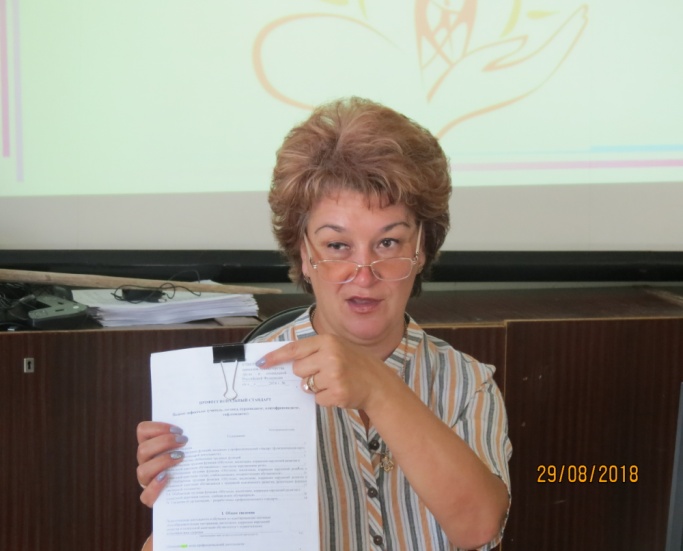 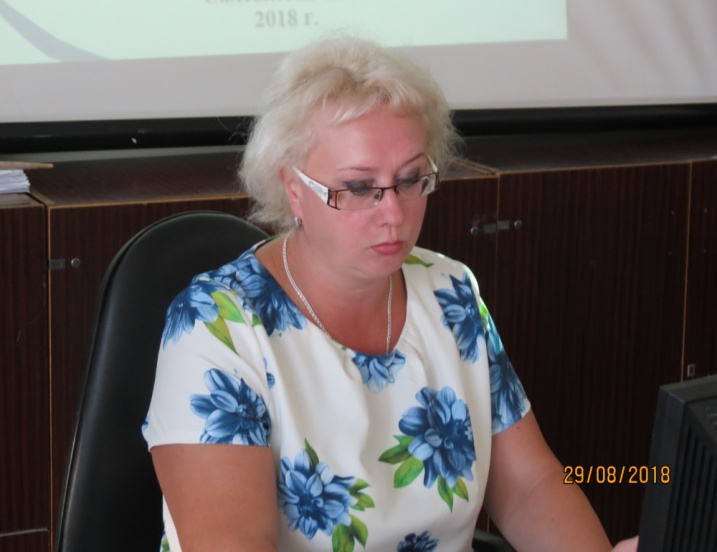 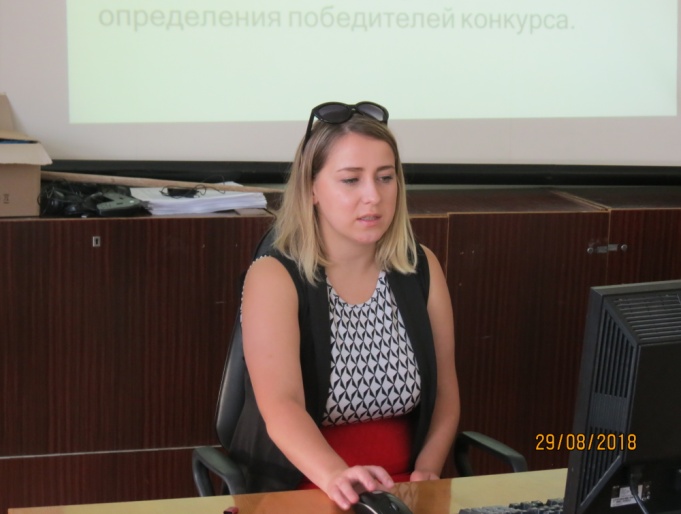 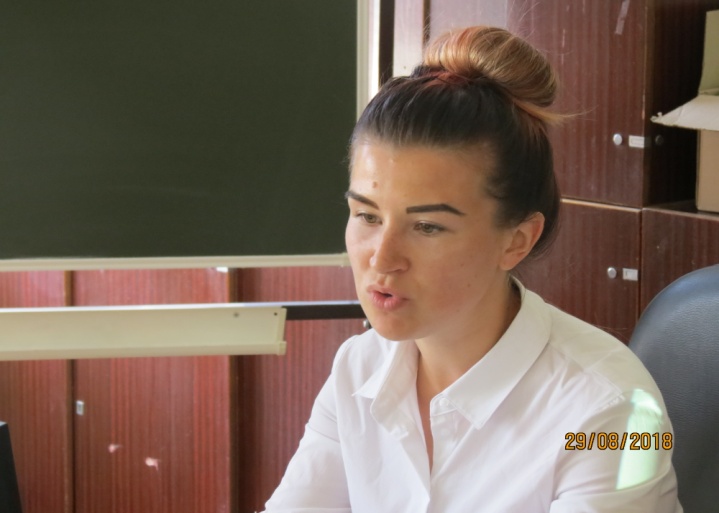 